ContactgegevensDatumnaame-mailRefertetelefoonReferte - Indien mogelijk, vul aan op welke webpagina de aanvulling slaat, Bv."Sb000010 "Referte - Indien mogelijk, vul aan op welke webpagina de aanvulling slaat, Bv."Sb000010 "Referte - Indien mogelijk, vul aan op welke webpagina de aanvulling slaat, Bv."Sb000010 "PersoonsgegevensPersoonsgegevensPersoonsgegevensPersoonsgegevensFamilienaamVoornamenGeboortedatum en plaatsKind van... (volledige namen en voornamen ouders)Huwelijksdatum en plaatsPartner (volledige namen en voornamen)Overlijdensdatum en -plaats persoonPartner - Geboortedatum en plaatsWoonplaatsPartner is kind van... (volledige namen en voornamen ouders)Indien kinderen, kopieer deze tabel en plak hem hierna met de gegevens per kindPartner - Overlijdensdatum en -plaats Indien kinderen, kopieer deze tabel en plak hem hierna met de gegevens per kindExtra gegevens over de vermelde personenAndere gegevens  Bv. beschrijving bij foto's: wie staat op de foto, waar en wanneer is deze genomen? - Hyperlink -Bronvermelding - ...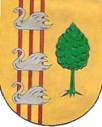 